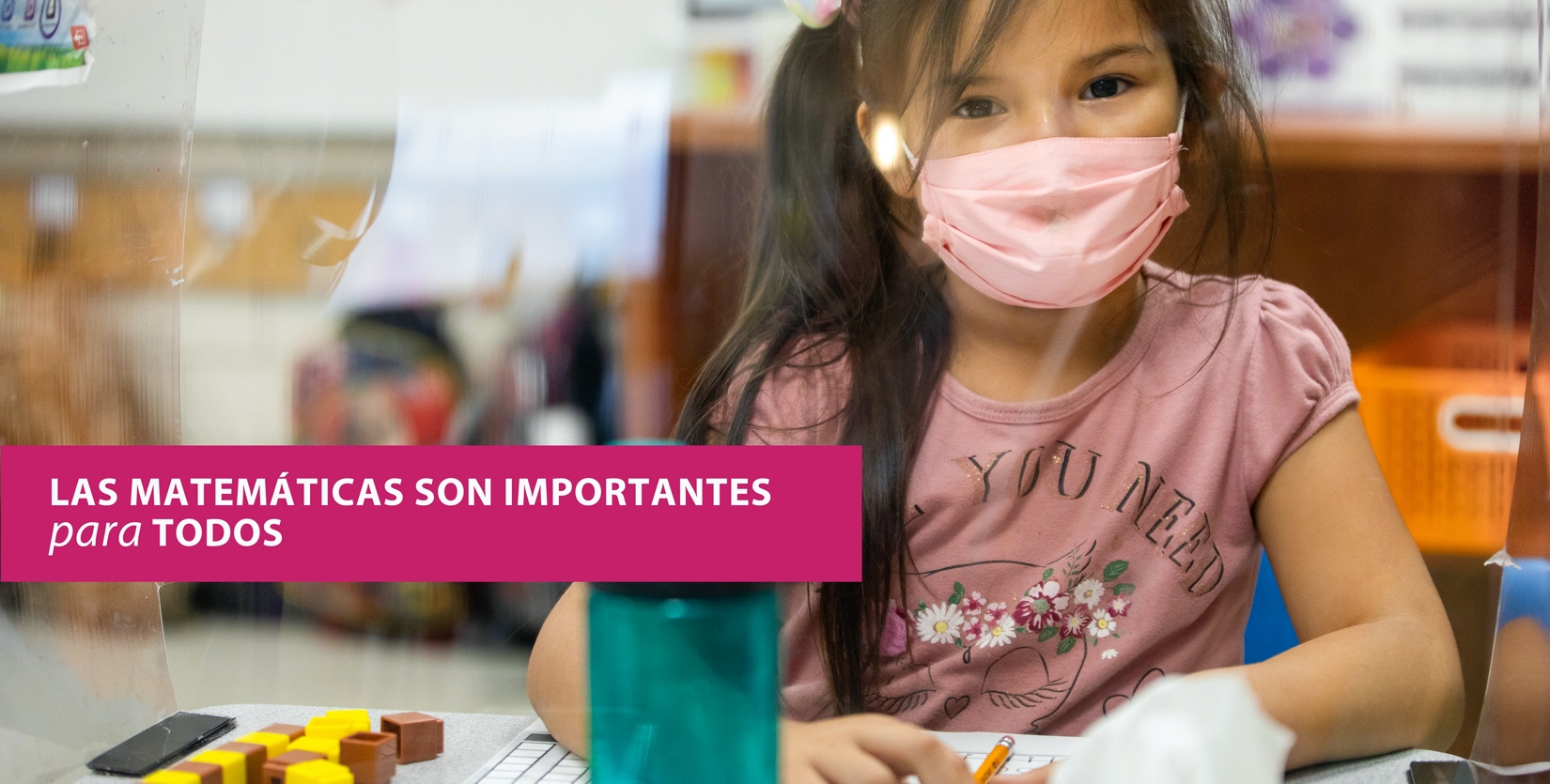 Sí, ¡Incluyéndote a ti también!¿Por qué preocuparse por aprender matemáticas avanzadas ahora?Te pueden ayudar a sentirte bien contigo mismo. Construyes amistades mientras resuelven problemas juntos.Creas oportunidades para explorar el mundo que te rodea.¡Te prepara para el próximo año! ¡El camino hacia el éxito comienza temprano!¡Aprende para que puedas avanzar en tus conocimientos de matemáticas!¿Qué puedes hacer?Siempre mantén una mentalidad positiva. Piensa que las matemáticas son necesarias pero ¡También divertidas!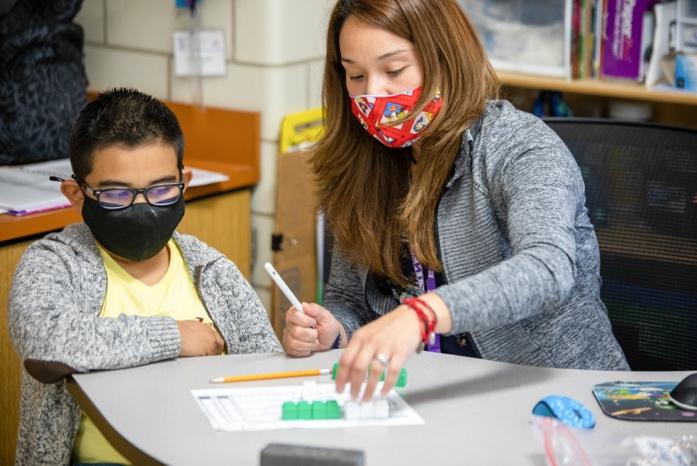 Pídele ayuda a un adulto cuando sientas que no estás entendiendo.Habla con tu maestro, consejero, o con otro adulto sobre maneras para prepararte para tu próxima clase de matemáticas. 